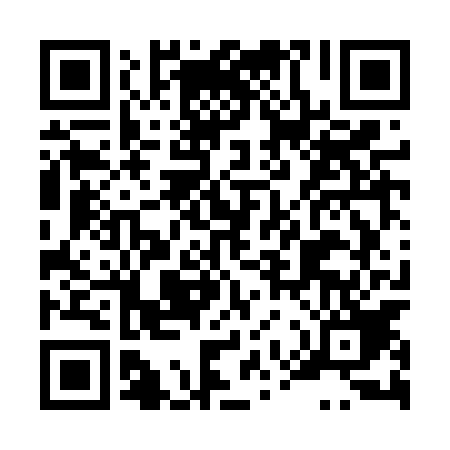 Ramadan times for Gabultow, PolandMon 11 Mar 2024 - Wed 10 Apr 2024High Latitude Method: Angle Based RulePrayer Calculation Method: Muslim World LeagueAsar Calculation Method: HanafiPrayer times provided by https://www.salahtimes.comDateDayFajrSuhurSunriseDhuhrAsrIftarMaghribIsha11Mon4:114:116:0011:483:435:375:377:1912Tue4:094:095:5711:473:445:385:387:2113Wed4:064:065:5511:473:455:405:407:2314Thu4:044:045:5311:473:475:425:427:2415Fri4:024:025:5111:473:485:435:437:2616Sat3:593:595:4911:463:495:455:457:2817Sun3:573:575:4711:463:515:475:477:3018Mon3:543:545:4411:463:525:485:487:3219Tue3:523:525:4211:463:535:505:507:3320Wed3:503:505:4011:453:555:515:517:3521Thu3:473:475:3811:453:565:535:537:3722Fri3:453:455:3611:453:575:555:557:3923Sat3:423:425:3311:443:585:565:567:4124Sun3:403:405:3111:444:005:585:587:4325Mon3:373:375:2911:444:015:595:597:4526Tue3:343:345:2711:434:026:016:017:4727Wed3:323:325:2511:434:036:036:037:4928Thu3:293:295:2211:434:046:046:047:5129Fri3:273:275:2011:434:066:066:067:5330Sat3:243:245:1811:424:076:076:077:5531Sun4:214:216:1612:425:087:097:098:571Mon4:194:196:1412:425:097:117:118:592Tue4:164:166:1112:415:107:127:129:013Wed4:134:136:0912:415:117:147:149:034Thu4:114:116:0712:415:137:157:159:055Fri4:084:086:0512:405:147:177:179:076Sat4:054:056:0312:405:157:197:199:097Sun4:024:026:0112:405:167:207:209:118Mon4:004:005:5812:405:177:227:229:139Tue3:573:575:5612:395:187:237:239:1510Wed3:543:545:5412:395:197:257:259:18